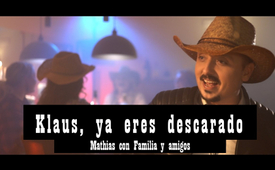 ♫ Klaus, ya eres descarado ♫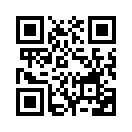 «Espejito, espejito en la pared, ¿quién es el hombre más poderoso en cada país?». Seguro que WEF-Klaus se hace esta pregunta una y otra vez, y con esta canción recibe la respuesta directa del espejo: «Klaus, tú ya eres impresionante... pero otros lo son aún más». Mathias y amigos te llevan de viaje al Salvaje Oeste, donde tiene lugar un enfrentamiento sin precedentes con Klaus. Un viaje en el que el propio Klaus lo pierde todo y... de alguna manera no parece muy feliz por ello.Liedtext

Hoy te canto Klaus, porque te esfuerzas tanto
Para quitarnos todo, lo que cada uno de nosotros ama
Una mente maestra del mal, así es como te gusta presentarte.
Pero se nota cada vez más... eso no es cierto en absoluto

Klaus mira, "Alien Musk", que se jacta de los viajes espaciales
Y toda la gente del espacio, duramente irradiado con 5G
O tomemos al "jefe Bezos" - quien es el rey online
Ha destruido la clase media - con vertedero de precios y astucia

Y ambos son mucho más ricos que tú

Klaus, ya eres descarado, pero otros son aún más descarados
El FEM se hunde y tú te estás mojando cada vez más.
Tu Gran Reinicio está fracasando, porque hay resistencia
Tus jefes no están satisfechos... y te tienen en sus manos

Bill el viejo zorro - vacunó a muchos enfermándolos y matándolos
El creador de una "solución" - creó la penuria antes
Billy "Gates" tan bueno - tiene grandes cosas que mostrar
Pero tú sólo señalando a 2030

Los EE.UU. y amigos, te lo están mostrando
A quién pertenece el petróleo - mira en el cañón del arma
Con "amor" bombardean - "pacíficamente" en todos los países
La mayoría bajo falsas banderas - lo han invadido todo

¿Y tú? ¿Por qué tardas tanto, Klaus?

Klaus, ya eres descarado, pero otros son aún más descarados
El FEM se hunde y tú te estás mojando cada vez más.
Tu Gran Reinicio está fracasando, porque hay resistencia
Tus jefes no están satisfechos... y te tienen en sus manos

El Papa tiene más éxito que tú "Santa Klaus" Schwab
Con poder, con dinero e influencia - en casi todos los estados
Los verdaderos grandes por encima de ti - sí, los de tu secta
Manejan tus hilos y se esconden

Klaus entiéndeme correctamente, un nuevo comienzo es una necesidad
Pero no te quedará nada a TI y ya no serás feliz
El equilibrio de poder se tambalea - la gente está despertando
Así que aquí tienes un pequeño consejo Klaus ¡Corre, corre, corre!

O cambia rápidamente de lado.

Klaus, no eres tan malo, pero muchos son aún mejores.
El FEM, se tambalea, estás siendo entregado al cuchillo
Sabes que estás fallando, la resistencia se agita
Desde tus propias filas en todos los países

Tu jefe te ha ordenado: dame "Klaus" dinero, sé amable
Tu pensaste que eras inteligente y creaste el Gran Reinicio
Pero en realidad no es tan grande, ya ha sido descubierto.
Ahora lo estamos reiniciando y construyendo un nuevo mundo

Tu jefe te ha ordenado: dame "Klaus" dinero, sé amable
Creíste que eras listo y creaste el Gran Reinicio
Pero en realidad no es tan grande, ya ha sido descubierto
Ahora lo estamos reiniciando y un nuevo mundo se está construyendode me.Fuentes:-Esto también podría interesarle:#politica - www.kla.tv/politica

#NWO-es - www.kla.tv/NWO-es

#Great_Reset - www.kla.tv/Great_Reset

#WEF_es - www.kla.tv/WEF_es

#KlausSchwab_es - www.kla.tv/KlausSchwab_es

#Hit - www.kla.tv/Hit

#MathiasEbert_es - www.kla.tv/MathiasEbert_es

#Familie_Ebert - Familie Ebert - www.kla.tv/Familie_Ebert

#OMS_es - www.kla.tv/OMS_esKla.TV – Las otras noticias ... libre – independiente – no censurada ...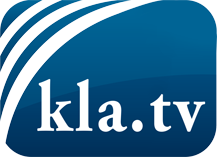 lo que los medios de comunicación no deberían omitir ...poco escuchado – del pueblo para el pueblo ...cada viernes emisiones a las 19:45 horas en www.kla.tv/es¡Vale la pena seguir adelante!Para obtener una suscripción gratuita con noticias mensuales
por correo electrónico, suscríbase a: www.kla.tv/abo-esAviso de seguridad:Lamentablemente, las voces discrepantes siguen siendo censuradas y reprimidas. Mientras no informemos según los intereses e ideologías de la prensa del sistema, debemos esperar siempre que se busquen pretextos para bloquear o perjudicar a Kla.TV.Por lo tanto, ¡conéctese hoy con independencia de Internet!
Haga clic aquí: www.kla.tv/vernetzung&lang=esLicencia:    Licencia Creative Commons con atribución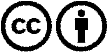 ¡Se desea la distribución y reprocesamiento con atribución! Sin embargo, el material no puede presentarse fuera de contexto.
Con las instituciones financiadas con dinero público está prohibido el uso sin consulta.Las infracciones pueden ser perseguidas.